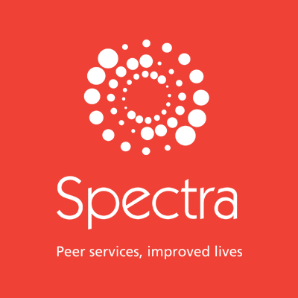 Job DescriptionJob Summary and PurposeSpectra’s Young People’s Sexual Health Coordinator will  promote, co-ordinate and deliver sexual health and well-being outreach and support for young people in Merton. The postholder will improve sexual health screening and referrals and provide sexual health and relationships support to young people and training to professionals.The postholder will be represent Spectra at several levels, being the lead liaison between Spectra, clinical sexual health services, schools and colleges and a range of agencies and professionals working with young people in Merton, as well as with a range of young people and their carers. Main purpose of the jobManage the sexual health, contraception and relationships support service; ensuring offers of screening, advice, information and referrals to young people in MertonBuild and maintain professional relationships with local providers and agencies to ensure effective pathways, referrals and information sharing.Liaise with and make appropriate referrals to partner organisations such as; contraceptive and sexual health clinic services, mental health, drug and alcohol services, online services etcManage and maintain a close working relationship with schools, colleges, universities, youth clubs, LAC, YOT and probation services to ensure vulnerable young people’s needs are identified and addressed. Represent Spectra as the primary liaison to other services and professionals in Merton to support the broader sexual health and well-being of young peopleLine manage Spectra’s LGBTQ+ Youth Worker, ensuring the postholder is supported in keeping to the objectives and work plan as agreed and to have oversight for consistent,  high quality delivery.Engage in community development activity to ensure young people’s sexual health needs are met locally. Ensure partnerships with local stakeholders are effective and robust.  Link with local networks and fora.Manage access to condoms for young people who engage with Spectra, including via Merton Condom Scheme where appropriate.Provide tailored, educated, and informed 1:1 sexual health support to young people, using behaviour change tools such as Motivational InterviewingLead on informed consent and issues of how this relates to young people. Adhere to the Fraser Guidelines when working with Under 16sUndertake monitoring and evaluation of all activities and projects in order to produce a record of work undertaken including outputs, and where appropriate outcomes of such work.Skills and QualitiesYou will offer information and support to young people regarding their broad sexual health, contraception, drug use and well-being. You must be able to communicate confidently with a broad range of young people, with diverse backgrounds and ages, and be able to connect quickly and in a non-judgemental way with many different young people. You will be confident in providing one to one information to young people as well as confident in advocating for them with other professionals.You will be clear and respectful of the duty and boundaries of confidentiality, data protection and consent at all timesYou will deliver training to young people and professionals alike with adapted, tailored communication styles to meet each groups’ needs.You will manage and supervise Spectra’s LGBTQ Youth Worker, ensuring they follow the work plan and are supported in their work as appropriate. Able unequivocally to respect, support, promote and work within LGBTQ+ and other diverse communities.Other DutiesTo adhere to Spectra policies and procedure at all times.To ensure sensitive and confidential recording of information in accordance with the Data Protection Act and Spectra’s Information Governance PoliciesAttend monthly formal as well as informal supervision, as requested, with the Operations ManagerContribute positively to the life of SpectraEngage in any other activities as relevant and requested by management.Spectra standardsEqual Opportunities Spectra has a strong commitment to achieving equality of opportunity and expects all employees to implement and promote its policy in their own work.Health and SafetySpectra is committed to a healthy and safe working environment and expects all its employees to implement and promote its policy in all aspects of their work.Confidentiality and Data ProtectionSpectra is committed to maintaining protection of data and privacy of staff and clients. It expects all staff to handle individuals’ personal information in a sensitive and professional manner. All staff are under an obligation not to gain accesses to information they are not authorised to have.SystemsTo use Spectra computers and other technology as directed to ensure their full and proper use and to undertake any necessary training.Signature –job holderSigned:………………………………………………………………………… Dated:…………………………………………The duties of this post will change over time and be reviewed and amended as necessary.Young People’s Sexual Health Coordinator (Merton)                                             Person SpecificationJob TitleYoung People’s Sexual Health Coordinator (Merton)Employment Status	Full Time (36 hours p/w). Salary£30,555 plus pension contributionLine ManagerSupervisory responsibilityOperations Manager, SpectraThe post will line manage Spectra’s LGBTQ+ Youth WorkerQualifications & ExperienceKnowledge, Skills & AbilitiesExperience of working with diverse Young People, especially those most vulnerable to adverse health outcomes, including LGBTQI+, those experiencing racism, those excluded from school.Experience of providing sexual health and relationship support, advice, and service information to young peopleSound knowledge of HIV, STIs, contraception and sexual healthExperience of managing relationships with a broad range of service providers and professionalsExperience of delivering one to one health interventionsExperience of designing and/or delivering Relationship and Sex EducationAble unequivocally to respect, support, promote and work within LGBTQ+ and other diverse communities.Ability and willingness to screen young people for STIs and HIV (training provided)Knowledge of child protection and safeguarding processesKnowledge of the issues that affect the sexual health, wellbeing and relationships of Young PeopleKnowledge of the issues that affect healthy choicesAbility to clearly and openly communicate information about HIV, STIs, contraception & broader sexual health eg consent, drugs and alcoholAbility to implement Fraser Guidelines and Informed Consent rulesEffective planning, Admin and IT skills including using Word, Access and Excel Ability and willingness to work as part of a team, as well as to act on own initiative Ability to record information reliably using good information governanceAbility and willingness to work flexibly, including at evenings and weekendsCommitment and proactive approach to equality issues.